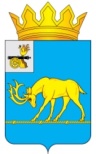 МУНИЦИПАЛЬНОЕ ОБРАЗОВАНИЕ «ТЕМКИНСКИЙ РАЙОН» СМОЛЕНСКОЙ ОБЛАСТИТЕМКИНСКИЙ РАЙОННЫЙ СОВЕТ ДЕПУТАТОВР Е Ш Е Н И Еот 22 апреля 2022 года                                                                                              № 28 О принятии к сведению отчета об исполнении местного бюджета  муниципального района                       за I квартал 2022 годаВ соответствии с Бюджетным кодексом Российской Федерации, Уставом муниципального образования «Темкинский район» Смоленской области                        (новая редакция) (с изменениями), Положением о бюджетном процессе в муниципальном образовании «Темкинский район» Смоленской области, решением постоянной комиссии по экономическому развитию, бюджету, налогам  и финансамТемкинский  районный  Совет  депутатов  р е ш и л:Отчет об исполнении местного бюджета муниципального района                    за I квартал 2022 года:- по общему объему доходов в сумме 56033,7 тысяч рублей;- по общему  объему  расходов в  сумме  57483,6 тысяч рублей;- дефицит в сумме 1449,9 тысяч рублей, принять к сведению.2. Настоящее решение вступает в силу со дня обнародования и подлежит размещению на официальном сайте в информационно-телекоммуникационной сети «Интернет». 3. Контроль за исполнением настоящего решения возложить на постоянную комиссию по экономическому развитию, бюджету, налогам и финансам (председатель Т.Н. Силанова).Глава муниципального образования «Темкинский район» Смоленской областиС.А. ГуляевПредседатель Темкинского районного        Совета      депутатов                                            Л.Ю. Терёхина